ΑΙΤΗΜΑ ΕΚΔΟΣΗΣ ΧΡΗΜΑΤΙΚΟΥ ΕΝΤΑΛΜΑΤΟΣ ΠΡΟΠΛΗΡΩΜΗΣ Ο Προϊστάμενος της Διεύθυνσης …/Ο Κοσμήτορας της Σχολής … [Ονομ/νυμο-Υπογραφή]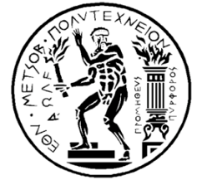 ΕΘΝΙΚΟ ΜΕΤΣΟΒΙΟ ΠΟΛΥΤΕΧΝΕΙΟ [...ΣΧΟΛΗ Ή ΔΙΕΥΘΥΝΣΗ ΕΜΠ...] ΚΑΤΑΧΩΡΙΣΤΕΟ ΣΤΟ ΚΗΜΔΗΣΑθήνα, …/…/2022                                                   Αριθμ. Πρωτ.:   …Πληροφορίες: […]Τηλ.: 210 772 […]Δ/νση ηλ. ταχ/μειου: […]     ΠΡΟΣ: Δ/νση Οικονομικών Υπηρεσιών[Τίτλος αιτήματος]Α/ΑΠεριληπτική περιγραφήΚωδικός CPVΠοσότηταΜονάδα ΜέτρησηςΑξία χωρίς ΦΠΑ1[Κωδικός αριθμός-Τίτλος]ΠροϋπολογισμόςΠοσό δαπάνης χωρίς ΦΠΑΠροϋπολογισμόςΣυνολική δαπάνη με ΦΠΑ, κρατήσεις και έξοδα ΤραπέζηςΠροϋπολογισμόςΚΑΕΣτοιχεία Οικονομικού ΦορέαΕπωνυμίαΣτοιχεία Οικονομικού ΦορέαΧώρα εγκατάστασηςΑΦΜΑιτιολόγηση/ΤεκμηρίωσηΑιτιολόγηση/ΤεκμηρίωσηΥπόλογος ΧΕΠ: